Composing and Decomposing 2-D ShapesComposing and Decomposing 2-D ShapesComposing and Decomposing 2-D ShapesComposing and Decomposing 2-D ShapesConstructs composite shape using copies of the same Pattern Block 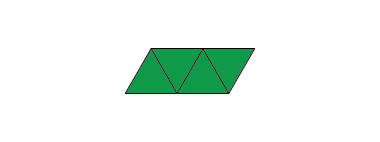 “I can use 4 triangles to make 
a parallelogram.”Constructs composite shape from Pattern Blocks in more than one way 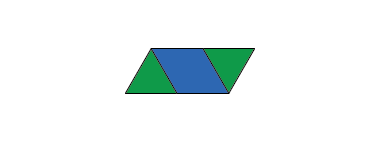 “I can also use 2 triangles and a rhombus to make a parallelogram.”Completes a picture outline with Pattern Blocks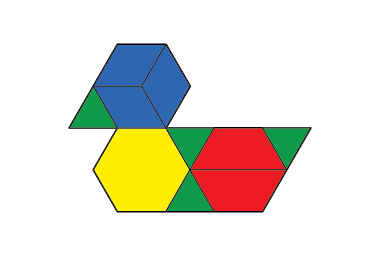 “I used 10 blocks to cover the outline. I tried to use a variety 
of blocks.”Constructs composite shapes in many ways by decomposing shapes and rearranging parts 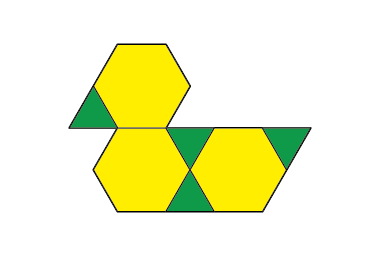 “I traded 3 blue blocks for a yellow block, and 2 red blocks for a yellow block. I was able to cover the outline using only 7 blocks. When I use only green blocks, it takes 22 blocks.”Observations/DocumentationObservations/DocumentationObservations/DocumentationObservations/Documentation